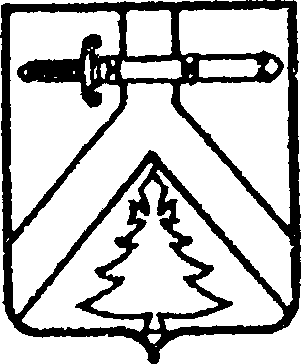 АДМИНИСТРАЦИЯ  КОЧЕРГИНСКОГО   СЕЛЬСОВЕТА   КУРАГИНСКОГО  РАЙОНА                                                                   КРАСНОЯРСКОГО  КРАЯ                                                         ПОСТАНОВЛЕНИЕ14.02.2014                                         с. Кочергино                                           № 3-п Об утверждении схемы теплоснабжения муниципального образования Кочергинский сельсовет            В соответствии с  Федеральным законом от 06 октября 2013 года                   № 131-ФЗ «Об общих принципах организации местного самоуправления в Российской Федерации», Федеральным законом  от 27.07.2010 года                           № 190-ФЗ «О теплоснабжении», ПОСТАНОВЛЯЮ:        1. Утвердить схему теплоснабжения муниципального образования Кочергинский сельсовет (прилагается).2. Контроль за исполнением данного постановления оставляю за собой.3. Постановление вступает в силу со дня, следующего за днем его опубликования в печатном издании «Кочергинский вестник» » и разместить на официальном сайте поселения в сети «Интернет».Глава сельсовета                                                                                     Е.А.Мосягина                                                                                 Утверждаю                                                                    Глава Кочергинского сельсовета                                                                               ___________________ /Е.А. Мосягина /                                                             «____» _____________ 2014 г.СХЕМА ТЕПЛОСНАБЖЕНИЯв административных границах с. Кочергино на период 2014-2019 года Раздел 1. Показатели перспективного спроса на тепловую энергию (мощность) и теплоноситель в установленных границах территории селаа) площадь строительных фондов и приросты площадей строительных фондов по расчетным элементам территориального деленияВ связи с отсутствием генерального плана и не предоставлением информации по перспективному строительству объектов жилищного фонда, социального, культурно-бытового обслуживания, схема перспективного потребления тепловой энергии на цели теплоснабжения от источников тепловой энергии (котельной комбината «Ангара», котельной кочергинской СОШ № 19) отсутствует. б) Объемы потребления тепловой энергии (мощности), теплоносителя и прогноз перспективного спроса на тепловую энергиюТеплоснабжение общественного и жилого фонда с. Кочергино   осуществляется от от 2-х котельных соответсвенно: установленной мощностью: котельная комбината Ангара – 6,8 Гкал/час; котельная кочергинской СОШ № 19 – 0,6 Гкал/час;присоединенная нагрузка: котельная комбината Ангара -   1,3251 Гкал/час; котельная кочергинской СОШ № 19 – 0,2018;К источникам централизованного теплоснабжения относятся следующие:Котельная комбината Ангара, с температурным графиком работы 95/70 0С;котельная кочергинской СОШ № 19, с температурным графиком работы 95/70 0С;           В приложении 1 к главе 2 Обосновывающие материалы к схеме теплоснабжения в   административных границах с. Кочергино на период 2014-2019 года  приведены тепловые нагрузки потребителей с. Кочергино. Раздел 2. Перспективные балансы тепловой мощности источников тепловой энергии и тепловой нагрузки потребителейОбщие положенияПерспективные балансы тепловой мощности источника тепловой энергии и тепловой нагрузки потребителей разработаны в соответствии с подпунктом 2 пункта 3 и пунктом 5 Требований к схемам теплоснабжения.В первую очередь рассмотрены балансы тепловой мощности существующего оборудования источника тепловой энергии и присоединенной тепловой нагрузки в зоне действия источника тепловой энергии. Установленные тепловые балансы в указанных годах являются базовыми и неизменными для всего дальнейшего анализа перспективных балансов последующих отопительных периодов. Данные балансы представлены в Главе 1 «Существующее положение в сфере производства, передачи и потребления тепловой энергии для целей теплоснабжения».В установленной зоне действия источника тепловой энергии определены перспективные тепловые нагрузки в соответствии с данными, изложенными в Главе 2 «Перспективное потребление тепловой энергии на цели теплоснабжения».Далее рассмотрены балансы располагаемой тепловой мощности и перспективной присоединенной тепловой нагрузки. Цель составления балансов - установить резервы (дефициты) установленной тепловой мощности и перспективной присоединенной тепловой нагрузки  для  зоны действия источника тепловой энергии.а) Радиус эффективного теплоснабженияРадиус эффективного теплоснабжения - максимальное расстояние от теплопотребляющей установки до ближайшего источника тепловой энергии в системе теплоснабжения, при превышении которого подключение теплопотребляющей установки к данной системе теплоснабжения нецелесообразно по причине увеличения совокупных расходов в системе теплоснабжения.Подключение дополнительной тепловой нагрузки с увеличением радиуса действия источника тепловой энергии приводит к возрастанию затрат на производство и транспорт тепловой энергии и одновременно к увеличению доходов от дополнительного объема ее реализации. Радиус эффективного теплоснабжения представляет собой то расстояние, при котором увеличение доходов равно по величине возрастанию затрат. Для действующих источников тепловой энергии это означает, что удельные затраты (на единицу отпущенной потребителям тепловой энергии) являются минимальными.В основу расчета были положены полуэмпирические соотношения, которые представлены в «Нормах по проектированию тепловых сетей». Для приведения указанных зависимостей к современным условиям была проведена дополнительная работа по анализу структуры себестоимости производства и транспорта тепловой энергии в функционирующих в настоящее время системах теплоснабжения. В результате этой работы были получены эмпирические коэффициенты, которые позволили уточнить имеющиеся зависимости и применить их для определения  минимальных удельных затрат при действующих в настоящее время ценовых индикаторах.Связь между удельными затратами на производство и транспорт тепловой энергии с радиусом теплоснабжения осуществляется с помощью следующей полуэмпирической зависимости:R - радиус действия тепловой сети (длина главной тепловой магистрали самого протяженного вывода от источника), км;H - потеря напора на трение при транспорте теплоносителя по тепловой магистрали,            м вод. ст.;b -  эмпирический коэффициент удельных затрат в единицу тепловой мощности котельной, руб./Гкал/ч;s - удельная стоимость материальной характеристики тепловой сети, руб./м2;B – среднее число абонентов на единицу площади зоны действия источника теплоснабжения, 1/км2;П - теплоплотность района, Гкал/ч/км2;Δτ - расчетный перепад температур теплоносителя в тепловой сети,0С;φ - поправочный коэффициент, принимаемый равным 1,3 для ТЭЦ и 1 для котельных.Дифференцируя полученное соотношение по параметру R,  и приравнивая к нулю производную, можно получить формулу для определения эффективного радиуса теплоснабжения в виде:Результаты расчета эффективного радиуса теплоснабжения для котельной представлены в таблице 1  и на рисунке 1.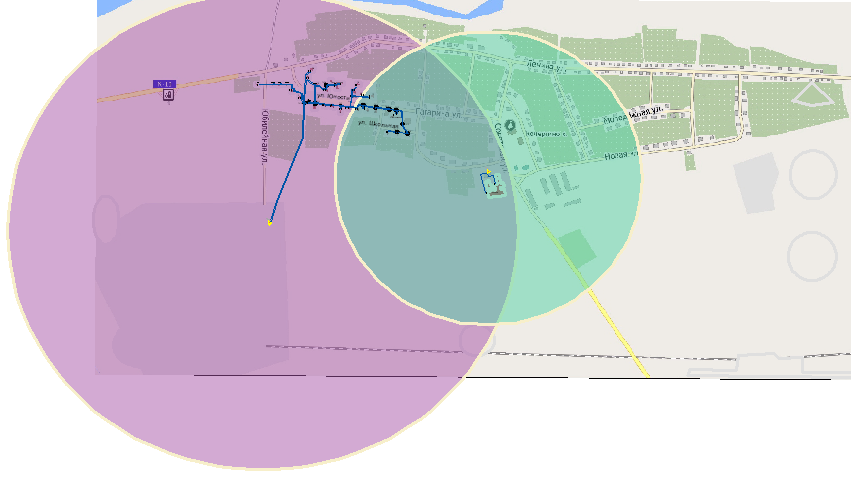 Рисунок 1 Радиус эффективного теплоснабжения котельныхТаблица 1.   Расчет радиуса эффективного теплоснабжения котельныхб) Существующая и перспективная зоны действия источника тепловой энергии в системе теплоснабжения с. КочергиноСуществующие зоны действия источников тепловой энергии в системе теплоснабжения территории с. КочергиноСистема теплоснабжения села Кочергино  (рис. 2)состоит из зоны действия двух систем теплоснабжения: зона действия котельной комбината «Ангара» и котельной кочергинской СОШ № 19 (п.1.1. Главы 1 «Существующее положение в сфере производства, передачи и потребления тепловой энергии для целей теплоснабжения»).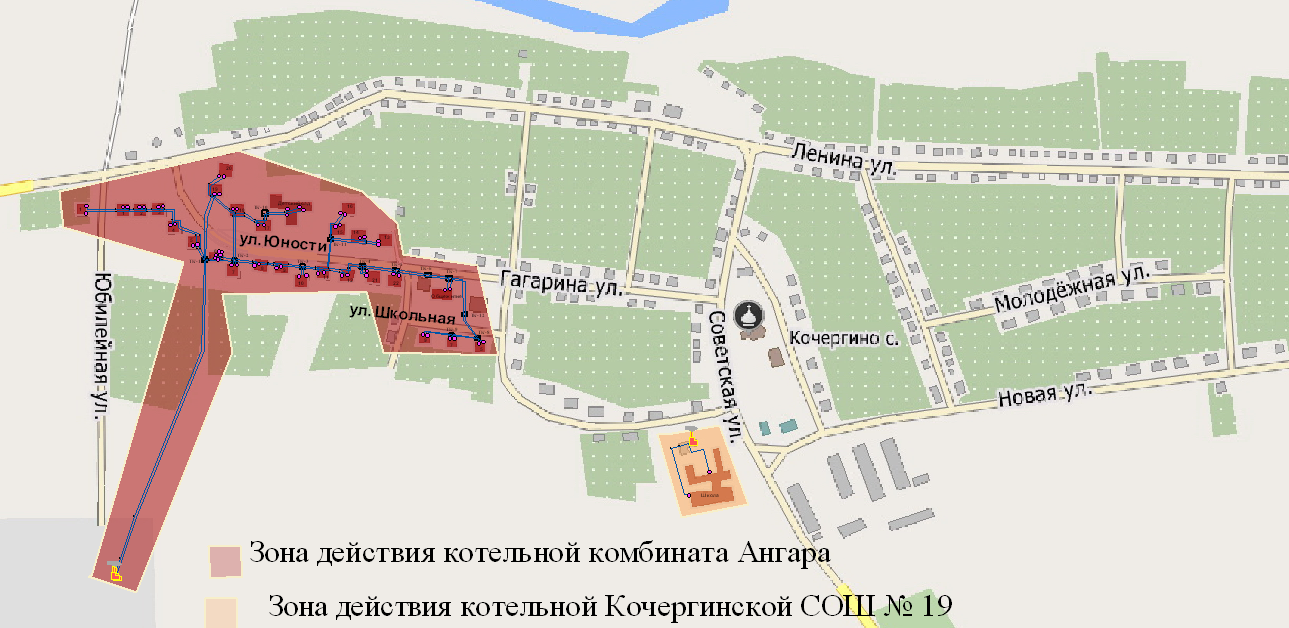 Рис. 2 Зоны действия источников тепловой энергии с. Кочергино Установленная и располагаемая тепловая мощность источников тепловой энергии на 2013 год представлены в таблице 2.Таблица 2 Установленная и располагаемая тепловая мощностьв)  зона действия индивидуальных источников тепловой энергииЗона действия индивидуального теплоснабжения предусмотрена в районе индивидуальной застройки с. Кочергино  и ограничена территорией индивидуальной жилой застройки. г) Перспективные балансы тепловой мощности и тепловой нагрузки в зоне  действия источников  тепловой энергии с. КочергиноТаблица 3 Перспективный баланс тепловой мощности в зоне действия котельной  комбината АнгараРисунок 3 Перспективный баланс тепловой мощности в зоне действия котельной   Согласно таблице 3, предусматривается в 2015 г. предусматривается перекладка участков тепловой сети со сроком эксплуатации, достигшим нормативного. Таблица 4 Перспективный баланс тепловой мощности в зоне действия котельной кочергинской СОШ № 19Рисунок 4 Перспективный баланс тепловой мощности в зоне действия котельной Кочергинской СОШ № 19Согласно таблице 4, в 2015 г. предусматривается перекладка участков тепловой сети со сроком эксплуатации, достигшим нормативного.  Раздел 3. Перспективные балансы теплоносителяОбщие положенияПерспективные топливные балансы разработаны в соответствии подпунктом 6 пункта 3 и пунктом 23 Требований к схемам теплоснабжения.В результате разработки в соответствии с пунктом 23 Требований к схеме теплоснабжения должны быть решены следующие задачи:Установление существующих и проектируемых расходов теплоносителя для передачи тепловой энергии зоне действия источника тепловой энергии;Расчет приростов расхода теплоносителя  в зоне действия источника тепловой энергии; составление балансов теплоносителя, необходимых для обеспечения передачи тепловой энергии от источника до потребителей с перспективной тепловой нагрузкой в зоне действия источника тепловой энергии.а) Перспективные балансы производительности водоподготовительных установок и максимального потребления теплоносителя теплопотребляющими установками потребителейПерспективные балансы производительности ВПУ в зоне действия источников тепловой энергии представлены в таблице 5- 6.Таблица 5 Перспективные балансы производительности ВПУ  Котельной комбината АнгараТаблица 6  Перспективные балансы производительности ВПУ  Котельной кочергинской СОШ № 19Требования к качеству питательной и котловой воды представлены в таблице 6.1 Главы 6 «Предложения по строительству, реконструкции и техническому перевооружению источников тепловой энергии» Обосновывающих материалов к схеме теплоснабжения в административных границах с. Кочергино на период 2014-2029 года. «Периодичность химического контроля водно-химического режима оборудования устанавливается специализированной наладочной организацией с учетом качества исходной воды и состояния действующего оборудования» - выдержка из «Правил технической эксплуатации тепловых энергоустановок» (утв. приказом Минэнерго РФ от 24 марта 2003 г. № 115).Нормативные утечки теплоносителя изменяются в соответствии с изменением подключенной тепловой нагрузки в зоне действия источника.б) перспективные балансы производительности водоподготовительных установок источников тепловой энергии для компенсации потерь теплоносителя в аварийных режимах работы систем теплоснабжения.В соответствии с п. 6.17 СНиП 41-02-2003 «Тепловые сети» для открытых и закрытых систем теплоснабжения должна предусматриваться дополнительная аварийная подпитка химически необработанной и недеаэрированной водой в количестве 2 % объема трубопроводов тепловых сетей и присоединенных к ним абонентских систем теплопотребления. Таким образом, с учетом имеющегося резерва производительности оборудования водоподготовки, аварийные режимы подпитки тепловой сети обеспечиваются в полном объеме.Раздел 4. Предложения по строительству, реконструкции и техническому перевооружению источника тепловой энергииа) строительство источников тепловой энергии : - Установка котельной Терморобот -300 ;б) необходимость в реконструкции источников тепловой энергии не предусмотрена: в) необходимость в техническом перевооружении источника тепловой энергии отсутствует;г) вывод из эксплуатации и демонтаж оборудования котельной: - вывод из эксплуатации котельной кочергинской СОШ № 19;д) в соответствии с генеральным планом территории с. Кочергино, меры по переоборудованию котельных в источники комбинированной выработки электрической и тепловой энергии не предусмотрено;е) меры по переводу котельных, размещенных в существующих и расширяемых зонах действия источников комбинированной выработки тепловой и электрической энергии в «пиковый» режим не предусмотрены;ж) Решения о загрузке источников тепловой энергии, распределении (перераспределении) тепловой нагрузки потребителей тепловой энергии в каждой зоне действия системы теплоснабжения между источниками тепловой энергии, поставляющими тепловую энергию в данной системе теплоснабжения. Ввода в эксплуатацию объектов строительства не планируется. Согласно генерального плану нового строительства нет.з) Расчет оптимального температурного графика работы системы теплоснабженияВ электронной модели были выполнены теплогидравлические расчеты всех существующих и проектируемых тепломагистралей в зоне действия существующих и проектируемых источников тепловой энергии (см. Главу 7 «Предложения по строительству и реконструкции тепловых сетей и сооружений на них»). Для регулирования отпуска тепловой энергии от теплоисточников используется качественное регулирование, т.е. при постоянном расходе теплоносителя изменяется его температура.Расчет изменения температуры теплоносителя в зависимости от температуры наружного воздуха выполнялся по уравнению для расчета температуры в подающем теплопроводе в зависимости от температуры наружного воздуха для центрального качественного регулирования по отопительной нагрузке.гдеτ1 – температура теплоносителя в подающем теплопроводе теплофикационной установки, oC;tв.р – температура воздуха внутри отапливаемого помещения, расчетная, принимаемая для проектирования системы отопления, оС; - относительная тепловая нагрузка (мощность) системы отопления, принимаемая для качественного метода регулирования отпуска теплоты; - температурный напор в нагревательном (отопительном) приборе абонентской системы отопления при расчетной температуре наружного воздуха принимаемого для проектирования систем отопления.tв.р  - расчетная температура воздуха внутри отапливаемого помещения, оС;φ – относительный расход теплоносителя на систему отопления – φ=Vo/Vo.p.;θо.р. – разность температур в местной системе отопления при расчетной температуре наружного воздуха для проектирования систем отопления - θо.р.=τо3р – τо2рτо2р – температура теплоносителя после отопительной установки потребителя при расчетной температуре наружного воздуха, оС;τо3р – температура теплоносителя после узла смешения (элеватора, насоса) перед отопительной установкой потребителя при расчетной температуре наружного воздуха, оС.Расчет изменения температуры теплоносителя после установки смешения (элеватора, насоса смешения) при зависимом присоединении отопительных установок потребителей был выполнен по уравнению:Расчет  изменения  температуры  после  отопительных  установок  потребителя  былвыполнен по уравнению:Результат расчета оптимального температурного графика работы системы теплоснабжения представлен на рисунке 5;Рисунок  5 Температурный график работы котельных с. Кочергино 	Раздел 5. Предложения по строительству, реконструкции и техническому перевооружению тепловых сетей и сооружений на ниха) предложения по строительству и реконструкции тепловых сетей, обеспечивающих перераспределение тепловой нагрузки, отсутствуют в виду того, что источников тепловой энергии с дефицитом тепловой мощности на территории с. Кочергино не предусмотреноб) предложения по строительству и реконструкции тепловых сетей для обеспечения перспективных приростов тепловой нагрузки не предусмотренов)  предложения по строительству и реконструкции тепловых сетей в целях обеспечения условий при наличии которых существует возможность поставок тепловой энергии потребителям от различных источников:  в связи с отсутствием технической возможности и экономической целесообразности, предложения по обеспечению возможностей  поставок тепловой энергии от различных источников, не рассматриваются.г) предложения по строительству и реконструкции тепловых сетей для повышения эффективности функционирования системы теплоснабжения за счет перевода котельных в пиковый режим работы,  отсутствуют;д)  предложения по строительству и реконструкции тепловых сетей для обеспечения нормативной надежности и безопасности теплоснабжения. Раздел 6. Перспективные топливные балансыОбщие положенияЦелью разработки настоящего раздела является:установление перспективных объемов тепловой энергии, вырабатываемой на всех источниках тепловой энергии, обеспечивающих спрос на тепловую энергию и теплоноситель  для  потребителей,  на  собственные  нужды  котельных,  на  потери тепловой энергии	при ее передаче по тепловым сетям, на хозяйственные нужды предприятий;установление  объемов  топлива  для  обеспечения  выработки  тепловой  энергии  на источнике тепловой энергии;определение видов топлива, обеспечивающих выработку необходимой тепловой энергии;установление показателей эффективности использования топлива и предлагаемого к использованию теплоэнергетического оборудования.Потребление топлива источниками тепловой энергииПерспективный топливный баланс для источников тепловой энергии на период с 2014 года по 2029 год, согласно развития системы теплоснабжения, представлен в таблицах 7-8. Таблица 7  Перспективный топливный баланс котельной комбината Ангара         Таблица 8  Перспективный топливный баланс котельной кочергинской СОШ № 19Раздел 7. Инвестиции в строительство, реконструкцию и техническое перевооружениеТаблица 10.2 – Суммарные капитальные вложения в реализацию мероприятий реконструкции источника тепловой энергииТаблица 10.3 -  Суммарные капитальные вложения в реализацию мероприятий реконструкции тепловых сетейРаздел 8. Решение об определении единой теплоснабжающей организации (организаций).После внесения проекта схемы теплоснабжения на рассмотрение теплоснабжающие или теплосетевые организации должны обратиться с заявкой на признание в качестве ЕТО в одной или нескольких из определенных зон деятельности. Решение об установлении организации в качестве ЕТО в той или иной зоне деятельности принимает, в соответствии с ч.6 ст.6 Федерального закона №190 «О теплоснабжении» орган местного самоуправления городского округа.Определение статуса ЕТО для проектируемых зон действия планируемых к строительству источников тепловой энергии, рассмотренных в разделе 3 Утверждаемой части, должно быть выполнено в ходе актуализации схемы теплоснабжения, после определения источников инвестиций.Обязанности ЕТО определены, установлены постановлением Правительства РФ от 08.08.2012 № 808 «Об организации теплоснабжения в Российской Федерации и о внесении изменений в некоторые законодательные акты Правительства Российской Федерации» (п. 12 правил организации теплоснабжения в Российской Федерации, утвержденных указанным постановлением). В соответствии с приведенным документом ЕТО обязана:- заключать и исполнять договоры теплоснабжения с любыми обратившимися к ней потребителями тепловой энергии, теплопотребляющие установки которых находятся в данной системе теплоснабжения при условии соблюдения указанными потребителями выданных им в соответствии с законодательством о градостроительной деятельности технических условий подключения к тепловым сетям;- заключать и исполнять договоры поставки тепловой энергии (мощности) и (или) теплоносителя в отношении объема тепловой нагрузки, распределенной в соответствии со схемой теплоснабжения;- заключать и исполнять договоры оказания услуг по передаче тепловой энергии, теплоносителя в объеме, необходимом для обеспечения теплоснабжения потребителей тепловой энергии.Границы зоны деятельности ЕТО в соответствии с п.19 Правил организации теплоснабжения могут быть изменены в следующих случаях:подключение к системе теплоснабжения новых теплопотребляющих установок, источников тепловой энергии или тепловых сетей, или их отключение от системы теплоснабжения; технологическое объединение или  разделение систем теплоснабжения.Сведения 	об	изменении	границ	 зон	деятельности	единой теплоснабжающей организации, а также сведения о присвоении другой организации статуса единой теплоснабжающей организации подлежат внесению в схему теплоснабжения при ее актуализации.Согласно Постановлению Правительства РФ от 8 августа 2012 г. № 808 «Об организации теплоснабжения в Российской Федерации и о внесении изменений в некоторые акты Правительства Российской Федерации», предлагается определить на роль ЕТО – ООО "Кошурниковские энергосети"  для зон действия котельных, как организацию, способную в лучшей мере обеспечить надежность теплоснабжения в соответствующих системах теплоснабжения.Раздел 9. Решение о распределении тепловой нагрузки между источниками тепловой энергииНа территории с. Кочергино  действуют 2 источника теплоснабжения. Дефицитов тепловой мощности на источниках тепловой энергии, расположенных в с. Кочергино нет. Раздел 10. Решения по бесхозяйным тепловым сетямСтатья 15, пункт 6. Федерального закона от 27 июля 2010 года № 190-ФЗ: «В случае выявления бесхозяйных тепловых сетей (тепловых сетей, не имеющих эксплуатирующей организации) орган местного самоуправления поселения или городского округа до признания права собственности на указанные бесхозяйные тепловые сети в течение тридцати дней с даты их выявления обязан определить теплосетевую организацию, тепловые сети которой непосредственно соединены с указанными бесхозяйными тепловыми сетями, или единую теплоснабжающую организацию в системе теплоснабжения, в которую входят  указанные бесхозяйные тепловые сети и которая осуществляет содержание и обслуживание указанных бесхозяйных тепловых сетей. Орган регулирования обязан включить затраты на содержание и обслуживание бесхозяйных тепловых сетей в тарифы соответствующей организации на следующий период регулирования».Принятие на учет бесхозяйных тепловых сетей (тепловых сетей, не имеющих эксплуатирующей организации) осуществляется на основании постановления Правительства РФ от 17.09.2003г. № 580.На основании статьи 225 Гражданского кодекса РФ по истечении года со дня постановки бесхозяйной недвижимой вещи на учет орган, уполномоченный управлять муниципальным имуществом, может обратиться в суд с требованием о признании права муниципальной собственности на эту вещь. По результатам инвентаризации бесхозных тепловых сетей на территории сельсовета не выявлено.№ п/пНаименование источникаСуммарная присоединенная нагрузка Эффективный радиус№ п/пНаименование источникаГкал/чкм1Котельная комбината «Ангара»1,32510,8632Котельная кочергинской СОШ № 190,20180,525Наименование источникаУстановленная   мощность,Гкал/чКотельная комбината «Ангара»6,8Котельная кочергинской СОШ № 190,6ПоказательЕд.изм.2014201520162017201820192020202120222023202420252026202720282029УстановленнаямощностьГкал/ч6,86,86,86,86,86,86,86,86,86,86,86,86,86,86,86,8РасполагаемаямощностьГкал/ч6,86,86,86,86,86,86,86,86,86,86,86,86,86,86,86,8Присоединеннаямощность объектов с. КочергиноГкал/ч1,32511,32511,32511,32511,32511,32511,32511,32511,32511,32511,32511,32511,32511,32511,32511,3251Тепловая мощность неттоГкал/ч6,76,76,76,76,76,76,76,76,76,76,76,76,76,76,76,7СобственныенуждыГкал/ч0,10,10,10,10,10,10,10,10,10,10,10,10,10,10,10,1Потери в тепловых сетях с. КочергиноГкал/ч0,4780,4780,1530,1530,1530,1530,1530,1530,1530,1530,1530,1530,1530,1530,1530,153ПоказательЕд.изм.2014201520162017201820192020202120222023202420252026202720282029УстановленнаямощностьГкал/ч0,60,5160,5160,5160,5160,5160,5160,5160,5160,5160,5160,5160,5160,5160,5160,516РасполагаемаямощностьГкал/ч0,60,5160,5160,5160,5160,5160,5160,5160,5160,5160,5160,5160,5160,5160,5160,516Тепловая мощность неттоГкал/ч0,590,590,590,590,590,590,590,590,590,590,590,590,590,590,590,59ПрисоединеннаямощностьГкал/ч0,20180,20180,20180,20180,20180,20180,20180,20180,20180,20180,20180,20180,20180,20180,20180,2018СобственныенуждыГкал/ч0,010,010,010,010,010,010,010,010,010,010,010,010,010,010,010,01Потери в тепловых сетяхГкал/ч0,0350,0350,0110,0110,0110,0110,0110,0110,0110,0110,0110,0110,0110,0110,0110,011Резерв/дефициттепловой мощности неттоГкал/ч0,35320,26920,29320,29320,29320,29320,29320,29320,29320,29320,29320,29320,29320,29320,29320,2932НаименованиеЕд.изм.2014201520162017201820192020202120222023202420252026202720282029Производительность ВПУт/чн/д-н/дн/дн/дн/дн/дн/дн/дн/дн/дн/дн/дн/дн/дн/дн/дПотери располагаемойпроизводительности%----------------Собственные нуждыт/ч----------------Количество баков-аккумуляторовед----------------Емкость баков-аккумуляторовтыс м3----------------Всего подпитка тепловой сети, в т.ч.:т/ч0,2640,2640,2640,2640,2640,2640,2640,2640,2640,2640,2640,2640,2640,2640,2640,264нормативные утечки теплоносителят/ч0,2640,2640,2640,2640,2640,2640,2640,2640,2640,2640,2640,2640,2640,2640,2640,264сверхнормативные утечкитеплоносителят/ч----------------Показатель2014201520162017201820192020202120222023202420252026202720282029Максимальное потребление теплоносителя теплопотребляющими установками потребителей, т/ч46,43846,43846,43846,43846,43846,43846,43846,43846,43846,43846,43846,43846,43846,43846,43846,438Суммарный расход сетевой воды, т/ч46,70246,70246,70246,70246,70246,70246,70246,70246,70246,70246,70246,70246,70246,70246,70246,702НаименованиеЕд.изм.2014201520162017201820192020202120222023202420252026202720282029Производительность ВПУт/ч-111111111111111Потери располагаемойпроизводительности%----------------Собственные нуждыт/ч----------------Количество баков-аккумуляторовед----------------Емкость баков-аккумуляторовтыс м3----------------Всего подпитка тепловой сети, в т.ч.:т/ч0,030,030,030,030,030,030,030,030,030,030,030,030,030,030,030,03нормативные утечки теплоносителят/ч0,030,030,030,030,030,030,030,030,030,030,030,030,030,030,030,03сверхнормативные утечкитеплоносителят/ч----------------Показатель2014201520162017201820192020202120222023202420252026202720282029Максимальное потребление теплоносителя теплопотребляющими установками потребителей, т/ч8,0488,0488,0488,0488,0488,0488,0488,0488,0488,0488,0488,0488,0488,0488,0488,048Суммарный расход сетевой воды, т/ч8,0788,0788,0788,0788,0788,0788,0788,0788,0788,0788,0788,0788,0788,0788,0788,078Температурный график 95-70Температурный график 95-70Температурный график 95-70Температура наружного воздухаТемпература в подающем трубопроводе, ОСТемпература в обратном трубопроводе, ОС1040.735.4942.536.6844.137.7745.838.9647.440.0549.141.1450.642.1352.243.1253.844.2155.345.2056.846.2-158.347.2-259.948.2-361.449.1-462.850.1-564.351.1-665.852.0-767.352.9-868.853.8-970.154.7-1071.655.6-1173.156.5-1274.557.4-1375.858.3-1477.359.1-1578.660.1-1680.160.9-1781.461.7-1882.862.6-1984.263.4-2085.564.3-2186.965.1-2288.365.9-2389.666.7-2490.967.5-2592.368.4-2693.669.2-2795.070.0Наименование началаучасткаНаименование концаучасткаДлина участка, мВнутренний диаметp подающего тpубопpовода, мВнутренний диаметр обратного трубопровода, мВид прокладки тепловой сетиКотельная Комбината «Ангара»Котельная Комбината «Ангара»Котельная Комбината «Ангара»Котельная Комбината «Ангара»Котельная Комбината «Ангара»Котельная Комбината «Ангара»ТК-9/вузел подключения ГВС4,640,0210,021Подземная канальнаяИ-11-14/вузел подключения ГВС17,070,0270,027Подземная канальнаяИ-2-19/вузел подключения ГВС17,570,0270,027Подземная канальнаяИ-2-18/в2В-2-19/в32,970,0270,027Подземная канальнаяВ-2-18/вИ-2-18/в29,90,0270,027Подземная канальнаяИ-11-15/вузел подключения ГВС17,630,0270,027Подземная канальнаяВ-11-15/вИ-11-15/в22,780,0270,027Подземная канальнаяВ-2-19/вИ-2-19/в22,280,0270,027Подземная канальнаяИ-1-1/вузел подключения ГВС44,090,0270,027Подземная канальнаяТК-1/вВ-2-19/в91,130,0270,027Подземная канальнаяТК-8/вТК-9/в36,2470,0330,033Подземная канальнаяТК-8/вузел подключения ГВС9,280,0330,033Подземная канальнаяТК-9/вузел подключения ГВС41,770,0330,033Подземная канальнаяИ-2-18/в1В-2-17/в17,010,040,04Подземная канальнаяВ-2-17/вИ-2-17/в18,170,040,04Подземная канальнаяТК-7/вТК-12/в71,170,040,027Подземная канальнаяТК-5/вТК-7/в74,960,040,027Подземная канальнаяТК-6/оузел ввода отопления5,150,040,04Подземная канальнаяТК-8/оузел ввода отопления9,740,040,04Подземная канальнаяВ-11-14/вИ-11-14/в23,060,040,04Подземная канальнаяТК-11/вВ-11-14/в28,460,040,04Подземная канальнаяТК-5/вузел подключения ГВС6,120,040,04Подземная канальнаяТК-2/вузел подключения ГВС13,160,040,04Подземная канальнаяИ-3-11/вТК-11/в45,110,040,04Подземная канальнаяТК-12/вТК-8/в390,040,027Подземная канальнаяИ-2-17/вТК-10/в6,960,040,04Подземная канальнаяВ-2-18/вИ-2-18/в116,040,040,04Подземная канальнаяТК-10/вВ-д/с/в32,510,040,04Подземная канальнаяИ-2-18/о2В-2-18/о10,560,050,05Подземная канальнаяВ-2-19/оИ-2-18/о227,830,050,05Подземная канальнаяТК-11/оВ-11-15/о3,730,050,05Подземная канальнаяВ-11-15/оИ-11-15/о23,470,050,05Подземная канальнаяТК-8/оТК-9/о36,020,050,05Подземная канальнаяТК-2/вВ-2-18/в62,980,050,027Подземная канальнаяТК-11/вВ-11-15/в3,730,050,027Подземная канальнаяИ-11-15/оузел ввода отопления16,670,050,05Подземная канальнаяТК-9/оузел ввода отопления7,270,050,05Подземная канальнаяТК-9/оузел ввода отопления44,050,050,05Подземная канальнаяИ-11-14/оузел ввода отопления17,720,050,05Подземная канальнаяТК-7/вузел подключения ГВС20,380,050,027Подземная канальнаяТК-7/оузел ввода отопления14,10,050,05Подземная канальнаяТК-1/вВ-1-5/в18,670,0690,069Подземная канальнаяИ-1-1/оузел ввода отопления44,590,0690,069Подземная канальнаяВ-1-1/оИ-1-1/о18,990,0690,069Подземная канальнаяИ-1-2/оВ-1-1/о4,990,0690,069Подземная канальнаяВ-1-2/оИ-1-2/о19,130,0690,069Подземная канальнаяТК-2/оВ-2-18/о64,630,0690,069Подземная канальнаяИ-1-3/оВ-1-2/о6,120,0690,069Подземная канальнаяВ-1-3/оИ-1-3/о19,030,0690,069Подземная канальнаяИ-1-4/оВ-1-3/о27,30,0690,069Подземная канальнаяИ-1-5/оВ-1-4/о31,180,0690,069Подземная канальнаяВ-1-5/оИ-1-5/о19,30,0690,069Подземная канальнаяВ-1-4/оИ-1-4/о17,720,0690,069Подземная канальнаяТК-1/оВ-1-5/о16,070,0690,069Подземная канальнаяВ-1-2/вИ-2-1/в19,030,0690,069Подземная канальнаяВ-1-1/вИ-1-1/в19,10,0690,069Подземная канальнаяИ-2-1/вВ-1-1/в5,10,0690,069Подземная канальнаяИ-3-1/вВ-1-2/в6,210,0690,069Подземная канальнаяВ-1-3/вИ-3-1/в18,950,0690,069Подземная канальнаяВ-1-4/вИ-4-1/в22,50,0690,069Подземная канальнаяИ-1-5/вВ-1-4/в25,290,0690,069Подземная канальнаяВ-1-5/вИ-1-5/в19,250,0690,069Подземная канальнаяИ-4-1/вВ-1-3/в22,390,0690,069Подземная канальнаяТК0ТК262,440,0820,082Подземная канальнаяТК-1/о387,050,0820,082Подземная канальнаяТК-7/оТК-12/о64,670,0820,082Подземная канальнаяТК-6/оТК-7/о32,680,0820,082Подземная канальнаяВ-11-14/оИ-11-14/о22,910,0820,082Подземная канальнаяТК-11/оВ-11-14/о26,310,0820,082Подземная канальнаяИ-3-11/оТК-11/о43,530,0820,082Подземная канальнаяТК-5/оузел ввода отопления6,120,0820,082Подземная канальнаяТК-4/вузел подключения ГВС21,610,0820,04Подземная канальнаяТК-4/оТК-5/о48,880,0820,04Подземная канальнаяТК-12/оТК-8/о39,380,0820,082Подземная канальнаяТК028,350,0820,082Подземная канальнаяВ-2-8/вИ-2-8/в21,150,0820,082Подземная канальнаяИ-2-8/вВ-2-9/в7,780,0820,082Подземная канальнаяВ-2-9/вИ-2-9/в21,140,0820,082Подземная канальнаяИ-2-9/вТК-3/в17,920,0820,082Подземная канальнаяВ-3-11/вИ-3-11/в19,490,0820,082Подземная канальнаяИ-3-11/вВ-3-12/в14,470,0820,082Подземная канальнаяВ-3-12/вИ-3-12/в16,980,0820,082Подземная канальнаяИ-3-12/вТК-4/в25,460,0820,04Подземная канальнаяТК-1/оВ-2-19/о86,290,0820,082Подземная канальнаяВ-3-12/оИ-3-12/о16,020,0820,082Подземная канальнаяИ-3-11/оВ-3-12/о14,940,0820,082Подземная канальнаяВ-3-11/оИ-3-11/о19,140,0820,082Подземная канальнаяИ-2-9/оТК-3/о21,350,0820,082Подземная канальнаяВ-2-9/оИ-2-9/о20,890,0820,082Подземная канальнаяИ-2-8/оВ-2-9/о7,690,0820,082Подземная канальнаяВ-2-8/оИ-2-8/о21,480,0820,082Подземная канальнаяТК-2/вВ-2-8/в27,610,0820,082Подземная канальнаяТК-2/оВ-2-8/о24,940,0820,082Подземная канальнаяТК-10/оВ-д/с/о31,510,0820,082Подземная канальнаяИ-2-17/оТК-10/о9,650,0820,082Подземная канальнаяВ-2-17/оИ-2-17/о17,150,0820,082Подземная канальнаяИ-2-18/о1В-2-17/о17,420,0820,082Подземная канальнаяВ-2-18/оИ-2-18/о113,260,0820,082Подземная канальнаяИ-2-19/оузел ввода отопления17,220,0820,082Подземная канальнаяВ-2-19/оИ-2-19/о23,880,0820,082Подземная канальнаяИ-1-6/вТК-2/в15,740,0820,082Подземная канальнаяВ-1-6/вИ-1-6/в19,010,0820,082Подземная канальнаяТК-1/вВ-1-6/в7,350,0820,082Подземная канальнаяТК-2/оузел ввода отопления13,560,0820,082Подземная канальнаяИ-1-6/оТК-2/о18,470,0820,082Подземная канальнаяВ-1-6/оИ-1-6/о19,080,0820,082Подземная канальнаяТК-1/оВ-1-6/о5,230,0820,082Подземная канальнаяТК2ТК-1/в376,570,0820,082Подземная канальнаяТК-5/оТК-6/о42,620,0820,082Подземная канальнаяТК-3/вузел подключения ГВС13,280,10,1Подземная канальнаяИ-3-12/оТК-4/о22,80,10,1Подземная канальнаяТК-3/оузел ввода отопления15,430,10,1Подземная канальнаяТК-4/оузел ввода отопления12,620,10,1Подземная канальнаяТК-4/вТК-5/в47,090,10,1Подземная канальнаяТК-3/вВ-3-11/в20,740,10,1Подземная канальнаяТК-3/оВ-3-11/о17,330,10,1Подземная канальнаяТК1ТК-1/о379,760,1250,125Подземная канальнаяКотельная комбината АнгараТК191,150,1250,125Подземная канальнаяКотельная Кочергинской СОШ №19Котельная Кочергинской СОШ №19Котельная Кочергинской СОШ №19Котельная Кочергинской СОШ №19Котельная Кочергинской СОШ №19Котельная Кочергинской СОШ №19Р-2МБОУ Кочергинская СОШ №1953,810,10,1Подземная канальнаяТК-1МБОУ Кочергинская СОШ №1974,310,10,1Подземная канальнаяР-2ТК-112,10,10,1Подземная канальнаяПоказательЕд. изм.2014201520162017201820192020202120222023202420252026202720282029Установленная тепловаямощностьГкал/ч6,86,86,86,86,86,86,86,86,86,86,86,86,86,86,86,8Располагаемая мощностьоборудованияГкал/ч6,86,86,86,86,86,86,86,86,86,86,86,86,86,86,86,8Выработано тепловой энергии на объекты с. КочергиноГкал/год3101,23101,23031,93031,93031,93031,93031,93031,93031,93031,93031,93031,93031,93031,93031,93031,9Теплотворная способностьтопливаккал/кг9800980098009800980098009800980098009800980098009800980098009800Потребление натуральноготоплива тонн325,62325,62318,36318,36318,36318,36318,36318,36318,36318,36318,36318,36318,36318,36318,36318,36Потребление условноготопливатут441,82441,82431,96431,96431,96431,96431,96431,96431,96431,96431,96431,96431,96431,96431,96431,96КПД котельной%н/дн/дн/дн/дн/дн/дн/дн/дн/дн/дн/дн/дн/дн/дн/дн/дПоказательЕд. изм.2014201520162017201820192020202120222023202420252026202720282029Установленная тепловаямощностьГкал/ч0,60,5160,5160,5160,5160,5160,5160,5160,5160,5160,5160,5160,5160,5160,5160,516Располагаемая мощностьоборудованияГкал/ч0,60,5160,5160,5160,5160,5160,5160,5160,5160,5160,5160,5160,5160,5160,5160,516Выработано тепловой энергииГкал/год598,80598,80592,60592,60592,60592,60592,60592,60592,60592,60592,60592,60592,60592,60592,60592,60Теплотворная способностьтопливаккал/кг5200520052005200520052005200520052005200520052005200520052005200Потребление натуральноготопливатонн166,33166,33164,61164,61164,61164,61164,61164,61164,61164,61164,61164,61164,61164,61164,61164,61Потребление условноготопливатут106,95106,95105,85105,85105,85105,85105,85105,85105,85105,85105,85105,85105,85105,85105,85105,85КПД котельной%80808080808080808080808080808080Сметы проектовСметы проектов2014201520162017201820192020202120222023202420252026202720282029Группа проектов 1 «Источники теплоснабжения»Группа проектов 1 «Источники теплоснабжения»Группа проектов 1 «Источники теплоснабжения»Группа проектов 1 «Источники теплоснабжения»Группа проектов 1 «Источники теплоснабжения»Группа проектов 1 «Источники теплоснабжения»Группа проектов 1 «Источники теплоснабжения»Группа проектов 1 «Источники теплоснабжения»Группа проектов 1 «Источники теплоснабжения»Группа проектов 1 «Источники теплоснабжения»Группа проектов 1 «Источники теплоснабжения»Группа проектов 1 «Источники теплоснабжения»Группа проектов 1 «Источники теплоснабжения»Группа проектов 1 «Источники теплоснабжения»Группа проектов 1 «Источники теплоснабжения»Группа проектов 1 «Источники теплоснабжения»Группа проектов 1 «Источники теплоснабжения»Группа проектов 1 «Источники теплоснабжения»Всего смета группыпроектовтыс. руб.--2456,465-------------Накопленным итогомтыс. руб.--2456,4652456,4652456,4652456,4652456,4652456,4652456,4652456,4652456,4652456,4652456,4652456,4652456,4652456,465Подгруппа проектов 1.1 «Реконструкция котельной»Подгруппа проектов 1.1 «Реконструкция котельной»Подгруппа проектов 1.1 «Реконструкция котельной»Подгруппа проектов 1.1 «Реконструкция котельной»Подгруппа проектов 1.1 «Реконструкция котельной»Подгруппа проектов 1.1 «Реконструкция котельной»Подгруппа проектов 1.1 «Реконструкция котельной»Подгруппа проектов 1.1 «Реконструкция котельной»Подгруппа проектов 1.1 «Реконструкция котельной»Подгруппа проектов 1.1 «Реконструкция котельной»Подгруппа проектов 1.1 «Реконструкция котельной»Подгруппа проектов 1.1 «Реконструкция котельной»Подгруппа проектов 1.1 «Реконструкция котельной»Подгруппа проектов 1.1 «Реконструкция котельной»Подгруппа проектов 1.1 «Реконструкция котельной»Подгруппа проектов 1.1 «Реконструкция котельной»Подгруппа проектов 1.1 «Реконструкция котельной»Подгруппа проектов 1.1 «Реконструкция котельной»Всего сметаподгруппы проектовтыс. руб.--2456,465-------------Накопленным итогом тыс. руб.--2456,4652456,4652456,4652456,4652456,4652456,4652456,4652456,4652456,4652456,4652456,4652456,4652456,4652456,465Проект 1.1.1 «Реконструкция котельной»Проект 1.1.1 «Реконструкция котельной»Проект 1.1.1 «Реконструкция котельной»Проект 1.1.1 «Реконструкция котельной»Проект 1.1.1 «Реконструкция котельной»Проект 1.1.1 «Реконструкция котельной»Проект 1.1.1 «Реконструкция котельной»Проект 1.1.1 «Реконструкция котельной»Проект 1.1.1 «Реконструкция котельной»Проект 1.1.1 «Реконструкция котельной»Проект 1.1.1 «Реконструкция котельной»Проект 1.1.1 «Реконструкция котельной»Проект 1.1.1 «Реконструкция котельной»Проект 1.1.1 «Реконструкция котельной»Проект 1.1.1 «Реконструкция котельной»Проект 1.1.1 «Реконструкция котельной»Проект 1.1.1 «Реконструкция котельной»Проект 1.1.1 «Реконструкция котельной»Всего смета проектатыс. руб.--2456,465-------------Сметы проектовЕд.изм.2014201520162017201820192020202120222023202420252026202720282029Группа Проектов 2. "Тепловые сети "Группа Проектов 2. "Тепловые сети "Группа Проектов 2. "Тепловые сети "Группа Проектов 2. "Тепловые сети "Группа Проектов 2. "Тепловые сети "Группа Проектов 2. "Тепловые сети "Группа Проектов 2. "Тепловые сети "Группа Проектов 2. "Тепловые сети "Группа Проектов 2. "Тепловые сети "Группа Проектов 2. "Тепловые сети "Группа Проектов 2. "Тепловые сети "Группа Проектов 2. "Тепловые сети "Группа Проектов 2. "Тепловые сети "Группа Проектов 2. "Тепловые сети "Группа Проектов 2. "Тепловые сети "Группа Проектов 2. "Тепловые сети "Группа Проектов 2. "Тепловые сети "Группа Проектов 2. "Тепловые сети "Всего смета группыпроектовтыс. руб.--22212,841-------------Накопленным итогомтыс. руб.--22212,84122212,84122212,84122212,84122212,84122212,84122212,84122212,84122212,84122212,84122212,84122212,84122212,84122212,841Подгруппа проектов 2.1. "Реконструкция тепловых сетей в связи с исчерпанием эксплуатационного ресурса"Подгруппа проектов 2.1. "Реконструкция тепловых сетей в связи с исчерпанием эксплуатационного ресурса"Подгруппа проектов 2.1. "Реконструкция тепловых сетей в связи с исчерпанием эксплуатационного ресурса"Подгруппа проектов 2.1. "Реконструкция тепловых сетей в связи с исчерпанием эксплуатационного ресурса"Подгруппа проектов 2.1. "Реконструкция тепловых сетей в связи с исчерпанием эксплуатационного ресурса"Подгруппа проектов 2.1. "Реконструкция тепловых сетей в связи с исчерпанием эксплуатационного ресурса"Подгруппа проектов 2.1. "Реконструкция тепловых сетей в связи с исчерпанием эксплуатационного ресурса"Подгруппа проектов 2.1. "Реконструкция тепловых сетей в связи с исчерпанием эксплуатационного ресурса"Подгруппа проектов 2.1. "Реконструкция тепловых сетей в связи с исчерпанием эксплуатационного ресурса"Подгруппа проектов 2.1. "Реконструкция тепловых сетей в связи с исчерпанием эксплуатационного ресурса"Подгруппа проектов 2.1. "Реконструкция тепловых сетей в связи с исчерпанием эксплуатационного ресурса"Подгруппа проектов 2.1. "Реконструкция тепловых сетей в связи с исчерпанием эксплуатационного ресурса"Подгруппа проектов 2.1. "Реконструкция тепловых сетей в связи с исчерпанием эксплуатационного ресурса"Подгруппа проектов 2.1. "Реконструкция тепловых сетей в связи с исчерпанием эксплуатационного ресурса"Подгруппа проектов 2.1. "Реконструкция тепловых сетей в связи с исчерпанием эксплуатационного ресурса"Подгруппа проектов 2.1. "Реконструкция тепловых сетей в связи с исчерпанием эксплуатационного ресурса"Подгруппа проектов 2.1. "Реконструкция тепловых сетей в связи с исчерпанием эксплуатационного ресурса"Подгруппа проектов 2.1. "Реконструкция тепловых сетей в связи с исчерпанием эксплуатационного ресурса"Всего смета группыпроектовтыс. руб.--22212,841-------------Накопленным итогомтыс. руб.--22212,84122212,84122212,84122212,84122212,84122212,84122212,84122212,84122212,84122212,84122212,84122212,84122212,84122212,841Проект 2.1.1  Перекладка участков трубопроводов от Котельной Комбината «Ангара»Проект 2.1.1  Перекладка участков трубопроводов от Котельной Комбината «Ангара»Проект 2.1.1  Перекладка участков трубопроводов от Котельной Комбината «Ангара»Проект 2.1.1  Перекладка участков трубопроводов от Котельной Комбината «Ангара»Проект 2.1.1  Перекладка участков трубопроводов от Котельной Комбината «Ангара»Проект 2.1.1  Перекладка участков трубопроводов от Котельной Комбината «Ангара»Проект 2.1.1  Перекладка участков трубопроводов от Котельной Комбината «Ангара»Проект 2.1.1  Перекладка участков трубопроводов от Котельной Комбината «Ангара»Проект 2.1.1  Перекладка участков трубопроводов от Котельной Комбината «Ангара»Проект 2.1.1  Перекладка участков трубопроводов от Котельной Комбината «Ангара»Проект 2.1.1  Перекладка участков трубопроводов от Котельной Комбината «Ангара»Проект 2.1.1  Перекладка участков трубопроводов от Котельной Комбината «Ангара»Проект 2.1.1  Перекладка участков трубопроводов от Котельной Комбината «Ангара»Проект 2.1.1  Перекладка участков трубопроводов от Котельной Комбината «Ангара»Проект 2.1.1  Перекладка участков трубопроводов от Котельной Комбината «Ангара»Проект 2.1.1  Перекладка участков трубопроводов от Котельной Комбината «Ангара»Проект 2.1.1  Перекладка участков трубопроводов от Котельной Комбината «Ангара»Проект 2.1.1  Перекладка участков трубопроводов от Котельной Комбината «Ангара»Всего смета проектатыс. руб.--21271,701-------------Проект 2.1.2  Перекладка участков трубопроводов от Котельной Кочергинской СОШ №19Проект 2.1.2  Перекладка участков трубопроводов от Котельной Кочергинской СОШ №19Проект 2.1.2  Перекладка участков трубопроводов от Котельной Кочергинской СОШ №19Проект 2.1.2  Перекладка участков трубопроводов от Котельной Кочергинской СОШ №19Проект 2.1.2  Перекладка участков трубопроводов от Котельной Кочергинской СОШ №19Проект 2.1.2  Перекладка участков трубопроводов от Котельной Кочергинской СОШ №19Проект 2.1.2  Перекладка участков трубопроводов от Котельной Кочергинской СОШ №19Проект 2.1.2  Перекладка участков трубопроводов от Котельной Кочергинской СОШ №19Проект 2.1.2  Перекладка участков трубопроводов от Котельной Кочергинской СОШ №19Проект 2.1.2  Перекладка участков трубопроводов от Котельной Кочергинской СОШ №19Проект 2.1.2  Перекладка участков трубопроводов от Котельной Кочергинской СОШ №19Проект 2.1.2  Перекладка участков трубопроводов от Котельной Кочергинской СОШ №19Проект 2.1.2  Перекладка участков трубопроводов от Котельной Кочергинской СОШ №19Проект 2.1.2  Перекладка участков трубопроводов от Котельной Кочергинской СОШ №19Проект 2.1.2  Перекладка участков трубопроводов от Котельной Кочергинской СОШ №19Проект 2.1.2  Перекладка участков трубопроводов от Котельной Кочергинской СОШ №19Проект 2.1.2  Перекладка участков трубопроводов от Котельной Кочергинской СОШ №19Проект 2.1.2  Перекладка участков трубопроводов от Котельной Кочергинской СОШ №19Всего смета проектатыс. руб.--941,140-------------